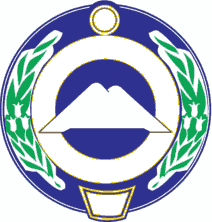 РОССИЙСКАЯ ФЕДЕРАЦИЯ(ОТДЕЛ ОБРАЗОВАНИЯ АДМИНИСТРАЦИИ НОГАЙСКОГО МУНИЦИПАЛЬНОГО РАЙОНАКЧР, Ногайский район, а.Эркен-Халк, ул. Санглибаева,38 б.Тел. 8 (878-70) 5-49-12, факс 8 (878-70) 5-50-15Исх.№ 225От 29.03.2021г.Планосновных мероприятий Отдела образования Ногайского муниципального района с 01.04.2021г. по 30.04.2021г. 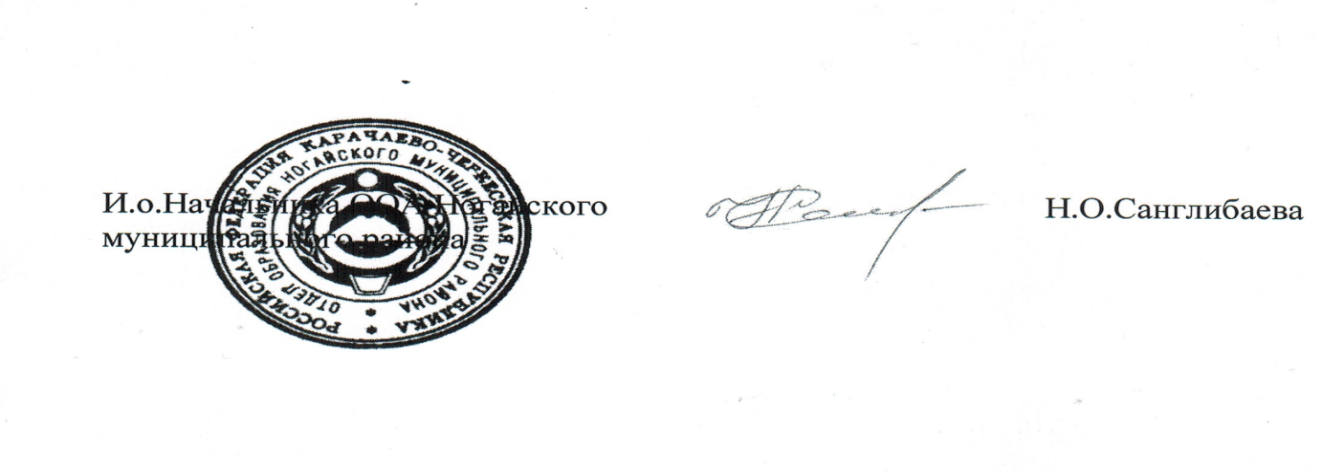 № п/пНаименование мероприятияДатаОтветственные УчастникиОрганизация и проведение пробного ЕГЭ по английскому языку01.04.2021ООА, руководители ОУОб-ся 11-х классовУчастие в ВКСКаждый четвергСанглибаева Н.О.Заседание Совета отдела Каждый понедельник в 14.00Санглибаева Н.О.Руководители ОУ и ДОУ4.Организация и проведение   Всероссийских проверочных  работ в 5-7 классах1.  1 апреля - по английскому языку в 7 классе2.  5 апреля - по русскому языку в 7 классе3.  9 апреля-  по математике в 7 классе     9 апреля - по русскому языку  в 6 классе12 апреля - по истории в 7 классе       12 апреля - по математике  в  6 классе15 апреля - по биологии в 7 классе16 апреля - по истории в 6 классе16 апреля - по географии в 7 классе19 апреля - по биологии в 6 классе21  апреля - по истории в 5 классе23 апреля  - по географии в 5 классе23 апреля  - по физике  в 7 классе26 апреля  - по обществознанию в 6- 7 классах28  апреля -  по биологии в 5 классе1.  1 апреля - по английскому языку в 7 классе2.  5 апреля - по русскому языку в 7 классе3.  9 апреля-  по математике в 7 классе     9 апреля - по русскому языку  в 6 классе12 апреля - по истории в 7 классе       12 апреля - по математике  в  6 классе15 апреля - по биологии в 7 классе16 апреля - по истории в 6 классе16 апреля - по географии в 7 классе19 апреля - по биологии в 6 классе21  апреля - по истории в 5 классе23 апреля  - по географии в 5 классе23 апреля  - по физике  в 7 классе26 апреля  - по обществознанию в 6- 7 классах28  апреля -  по биологии в 5 классе1.  1 апреля - по английскому языку в 7 классе2.  5 апреля - по русскому языку в 7 классе3.  9 апреля-  по математике в 7 классе     9 апреля - по русскому языку  в 6 классе12 апреля - по истории в 7 классе       12 апреля - по математике  в  6 классе15 апреля - по биологии в 7 классе16 апреля - по истории в 6 классе16 апреля - по географии в 7 классе19 апреля - по биологии в 6 классе21  апреля - по истории в 5 классе23 апреля  - по географии в 5 классе23 апреля  - по физике  в 7 классе26 апреля  - по обществознанию в 6- 7 классах28  апреля -  по биологии в 5 классе6.Еженедельный отчет по ВПР в РЦОКО Каждая пятницаКумратова Н.А., зам.директоров по УВРОбуч-ся 5-7-х классов5. Участие в республиканском конкурсе «Учитель года-2021»14- 23 апреля 2021г.Кумратова Н.А.БодраковМ.Х.6.Участие на республиканском этапе Всероссийского конкурса юных чтецов «Живая классика»7 апреля 2021г.Руководители ОУПобедители муниципального этапа7.Организация и проведение спортивного праздника, приуроченного к Всемирному Дню здоровья7 апреля2021г.Руководители ОУОбуч-ся ОУ8.Организация и проведение торжественного открытия и закрытия «Вахты Памяти»Апрель-майЕсенеева М.А., эам.директоров по ВРОбуч-ся ОУ9.проведение республиканской телевизионной гуманитарной олимпиады школьников «Умники и умницы Карачаево-Черкесии»17 апреля 2021г.МКОУ «СОШ а.Адиль-Халк»Дамоцева Мария,10 класс10Участие  в республиканском этапе Всероссийского конкурса педагогов дополнительного образования «Сердце отдаю детям»С 1 по 15 апреля 2021г.МКОУ «СОШ п.Эркен-Шахар»Кужев Иналь Ильясович11.Участие во Всероссийской  акции «ДНИ БОЛЬШОЙ ПЕРЕМЕНЫ»С 1 по 30 апреля 2021г.Есенеева М.А., зам.директоров по ВРОбуч-ся ОУ12.Координация работы  МОЦС 1 по 30 апреля 2021г.Кумратова Н.А., Канглиев Т.Д.Ответственные ОУ13.Мониторинг организации горячего питанияЕжедневноАлабердова Э.Х.Руководители ОУ и ДОУ14.Мониторинг организации работы центров «Точка роста»02.04.2021г.Есенеева М.А.Зам. директоров ОУ по УВР15.Участие в акции «Маленькие герои большой войны»С 1 по 30 апреля 2021г.Есенеева М.А.Зам. директоров ОУ по УВР